                          2022-2023 EĞİTİM ÖĞRETİM YILI  NİSAN  AYI AYLIK PLANI DEĞERLER EĞİTİMİ            İNGİLİZCE            İNGİLİZCE            İNGİLİZCEAYIN RENGİAYIN RENGİAYIN RAKAMIAYIN RAKAMIAYIN RAKAMIAYIN ŞEKLİAYIN ŞEKLİ-RAMAZAN’I ŞERİFE HAZIRLANMAK,ARABA DUASIHADİS; DUA İBADETİN ÖZÜDÜR.- THE RULES OF SCHOOL -THE OBJECTS OF SCHOOL- THE RULES OF SCHOOL -THE OBJECTS OF SCHOOL- THE RULES OF SCHOOL -THE OBJECTS OF SCHOOL-PEMBE-MOR-PEMBE-MOR  7	  7	  7	ALTIGEN ALTIGEN HZ MUHAMMED’İ (S.A.V)TANIYORUZ.HZ MUHAMMED’İ (S.A.V)TANIYORUZ.   MÜZİK ETKİNLİĞİ   MÜZİK ETKİNLİĞİ   MÜZİK ETKİNLİĞİOYUN ETKİNLİĞİOYUN ETKİNLİĞİOYUN ETKİNLİĞİOYUN ETKİNLİĞİTÜRKÇE DİL ETKİNLİĞİTÜRKÇE DİL ETKİNLİĞİTÜRKÇE DİL ETKİNLİĞİAKIL VE ZEKÂAKIL VE ZEKÂAKIL VE ZEKÂ-  RİTİM ÇALIŞMASI  (YESH Lİ DAYIM-PORTAKALI SOYDUM-ZİMBOLE 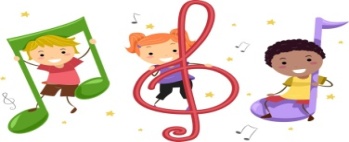 -  RİTİM ÇALIŞMASI  (YESH Lİ DAYIM-PORTAKALI SOYDUM-ZİMBOLE -  RİTİM ÇALIŞMASI  (YESH Lİ DAYIM-PORTAKALI SOYDUM-ZİMBOLE - BEN BİR AĞACIM OYUNU-BEKÇİ BABA OYUNU-ÖRÜMCEK HALKA OYUNU-UZAK GEZEGEN OYUNU-DÖN DÖN DÖNELİM OYUNU-BALONCU AMCA OYUNU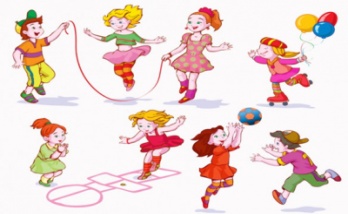 - BEN BİR AĞACIM OYUNU-BEKÇİ BABA OYUNU-ÖRÜMCEK HALKA OYUNU-UZAK GEZEGEN OYUNU-DÖN DÖN DÖNELİM OYUNU-BALONCU AMCA OYUNU- BEN BİR AĞACIM OYUNU-BEKÇİ BABA OYUNU-ÖRÜMCEK HALKA OYUNU-UZAK GEZEGEN OYUNU-DÖN DÖN DÖNELİM OYUNU-BALONCU AMCA OYUNU- BEN BİR AĞACIM OYUNU-BEKÇİ BABA OYUNU-ÖRÜMCEK HALKA OYUNU-UZAK GEZEGEN OYUNU-DÖN DÖN DÖNELİM OYUNU-BALONCU AMCA OYUNU        HİKÂYE ETKİNLİKLERİPARMAK OYUNU  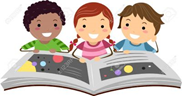         HİKÂYE ETKİNLİKLERİPARMAK OYUNU          HİKÂYE ETKİNLİKLERİPARMAK OYUNU  --ZE KARE-YILAN PUZZLE-YUMURTA KOLİSİNDEN PUZZLE-ŞEKİLLLİ PUZZLE -AYNISINI YAPIYORUZ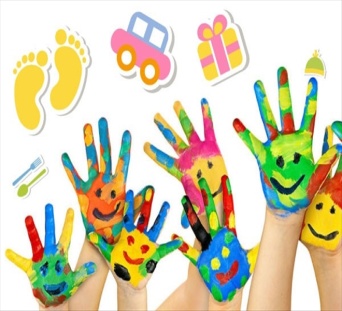 --ZE KARE-YILAN PUZZLE-YUMURTA KOLİSİNDEN PUZZLE-ŞEKİLLLİ PUZZLE -AYNISINI YAPIYORUZ--ZE KARE-YILAN PUZZLE-YUMURTA KOLİSİNDEN PUZZLE-ŞEKİLLLİ PUZZLE -AYNISINI YAPIYORUZFEN VE DOĞAETKİNLİĞİFEN VE DOĞAETKİNLİĞİMONTESSORİ ETKİNLİĞİMONTESSORİ ETKİNLİĞİMONTESSORİ ETKİNLİĞİSANAT ETKİNLİĞİSANAT ETKİNLİĞİSANAT ETKİNLİĞİBELİRLİ GÜN VE HAFTALARBELİRLİ GÜN VE HAFTALARBELİRLİ GÜN VE HAFTALARBELİRLİ GÜN VE HAFTALARDRAMA   -MİKROP DENEYİ 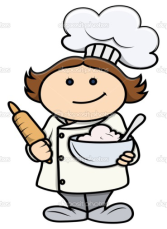 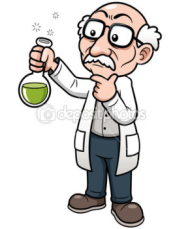   -MİKROP DENEYİ - MOTOR KOORDİNASYON HİZALAMA ETKİNLİĞİ-ARILARI PETEKLERE  KOYALIM-NOHUTLARI KAŞIK YARDIMIYLA YERLEŞTİRME-ÇUBUKLARI EŞLEŞTİRME -RENKLİ KAPLUMBAĞALARA GÖRE EŞLEŞTİR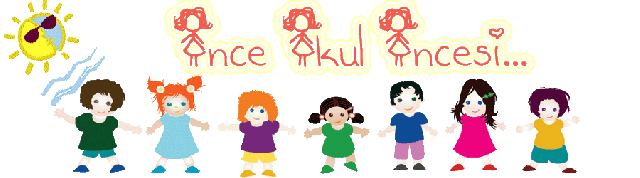 - MOTOR KOORDİNASYON HİZALAMA ETKİNLİĞİ-ARILARI PETEKLERE  KOYALIM-NOHUTLARI KAŞIK YARDIMIYLA YERLEŞTİRME-ÇUBUKLARI EŞLEŞTİRME -RENKLİ KAPLUMBAĞALARA GÖRE EŞLEŞTİR- MOTOR KOORDİNASYON HİZALAMA ETKİNLİĞİ-ARILARI PETEKLERE  KOYALIM-NOHUTLARI KAŞIK YARDIMIYLA YERLEŞTİRME-ÇUBUKLARI EŞLEŞTİRME -RENKLİ KAPLUMBAĞALARA GÖRE EŞLEŞTİR-POŞETLE GÜL BASKISI-FARE YAPIYORUZ-TABAKTAN FİL YAPIMI-7 RAKAMINDAN DİNAZOR YAPIYORUZ-ÇATAL BASKISINDAN ASLAN-POŞETLE GÜL BASKISI-FARE YAPIYORUZ-TABAKTAN FİL YAPIMI-7 RAKAMINDAN DİNAZOR YAPIYORUZ-ÇATAL BASKISINDAN ASLAN-POŞETLE GÜL BASKISI-FARE YAPIYORUZ-TABAKTAN FİL YAPIMI-7 RAKAMINDAN DİNAZOR YAPIYORUZ-ÇATAL BASKISINDAN ASLAN-23 NİSAN ULUSAL EGEMENLİK VE ÇOCUK BAYRAMI-KUTLU DOĞUM HAFTASI HZ. MUHAMMED’İ (S.A.V)TANIYORUZ(DEĞERLER EĞİTİMİ KUTLAMARI)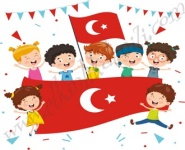 BİLGİNİZE SEVGİLERİMİZLEZEYNEP ÖZYÜREK-23 NİSAN ULUSAL EGEMENLİK VE ÇOCUK BAYRAMI-KUTLU DOĞUM HAFTASI HZ. MUHAMMED’İ (S.A.V)TANIYORUZ(DEĞERLER EĞİTİMİ KUTLAMARI)BİLGİNİZE SEVGİLERİMİZLEZEYNEP ÖZYÜREK-23 NİSAN ULUSAL EGEMENLİK VE ÇOCUK BAYRAMI-KUTLU DOĞUM HAFTASI HZ. MUHAMMED’İ (S.A.V)TANIYORUZ(DEĞERLER EĞİTİMİ KUTLAMARI)BİLGİNİZE SEVGİLERİMİZLEZEYNEP ÖZYÜREK-23 NİSAN ULUSAL EGEMENLİK VE ÇOCUK BAYRAMI-KUTLU DOĞUM HAFTASI HZ. MUHAMMED’İ (S.A.V)TANIYORUZ(DEĞERLER EĞİTİMİ KUTLAMARI)BİLGİNİZE SEVGİLERİMİZLEZEYNEP ÖZYÜREK-  ISINMA DRAMASIDEĞERLİ VELİMİZ;PAZARTESİ GÜNÜ KİTAP GÜNÜDÜR.  (Çocuklarımızın yaş düzeyine uygun evden getirdikleri kitaplar okunacaktır. )                                                                                                                                                                  PERŞEMBE GÜNLERİMİZ, SAĞLIKLI YİYECEK PAYLAŞIM GÜNÜDÜR.(KURUYEMİŞ VEYA MEYVE)- BU AY 23 NİSAN ULUSAL EGEMENLİK VE ÇOCUK BAYRAMI KUTLAMARI ,DEĞERLER EĞİTİMİ KUTLAMALARI VE RAMAZAN ŞENLİĞİMİZ OLACAKTIR.                                                                                                                                                                                     BİLGİLERİNİZE, SEVGİLERLE                                                                                                                                                                                         EMİNE DİNÇDEĞERLİ VELİMİZ;PAZARTESİ GÜNÜ KİTAP GÜNÜDÜR.  (Çocuklarımızın yaş düzeyine uygun evden getirdikleri kitaplar okunacaktır. )                                                                                                                                                                  PERŞEMBE GÜNLERİMİZ, SAĞLIKLI YİYECEK PAYLAŞIM GÜNÜDÜR.(KURUYEMİŞ VEYA MEYVE)- BU AY 23 NİSAN ULUSAL EGEMENLİK VE ÇOCUK BAYRAMI KUTLAMARI ,DEĞERLER EĞİTİMİ KUTLAMALARI VE RAMAZAN ŞENLİĞİMİZ OLACAKTIR.                                                                                                                                                                                     BİLGİLERİNİZE, SEVGİLERLE                                                                                                                                                                                         EMİNE DİNÇDEĞERLİ VELİMİZ;PAZARTESİ GÜNÜ KİTAP GÜNÜDÜR.  (Çocuklarımızın yaş düzeyine uygun evden getirdikleri kitaplar okunacaktır. )                                                                                                                                                                  PERŞEMBE GÜNLERİMİZ, SAĞLIKLI YİYECEK PAYLAŞIM GÜNÜDÜR.(KURUYEMİŞ VEYA MEYVE)- BU AY 23 NİSAN ULUSAL EGEMENLİK VE ÇOCUK BAYRAMI KUTLAMARI ,DEĞERLER EĞİTİMİ KUTLAMALARI VE RAMAZAN ŞENLİĞİMİZ OLACAKTIR.                                                                                                                                                                                     BİLGİLERİNİZE, SEVGİLERLE                                                                                                                                                                                         EMİNE DİNÇDEĞERLİ VELİMİZ;PAZARTESİ GÜNÜ KİTAP GÜNÜDÜR.  (Çocuklarımızın yaş düzeyine uygun evden getirdikleri kitaplar okunacaktır. )                                                                                                                                                                  PERŞEMBE GÜNLERİMİZ, SAĞLIKLI YİYECEK PAYLAŞIM GÜNÜDÜR.(KURUYEMİŞ VEYA MEYVE)- BU AY 23 NİSAN ULUSAL EGEMENLİK VE ÇOCUK BAYRAMI KUTLAMARI ,DEĞERLER EĞİTİMİ KUTLAMALARI VE RAMAZAN ŞENLİĞİMİZ OLACAKTIR.                                                                                                                                                                                     BİLGİLERİNİZE, SEVGİLERLE                                                                                                                                                                                         EMİNE DİNÇDEĞERLİ VELİMİZ;PAZARTESİ GÜNÜ KİTAP GÜNÜDÜR.  (Çocuklarımızın yaş düzeyine uygun evden getirdikleri kitaplar okunacaktır. )                                                                                                                                                                  PERŞEMBE GÜNLERİMİZ, SAĞLIKLI YİYECEK PAYLAŞIM GÜNÜDÜR.(KURUYEMİŞ VEYA MEYVE)- BU AY 23 NİSAN ULUSAL EGEMENLİK VE ÇOCUK BAYRAMI KUTLAMARI ,DEĞERLER EĞİTİMİ KUTLAMALARI VE RAMAZAN ŞENLİĞİMİZ OLACAKTIR.                                                                                                                                                                                     BİLGİLERİNİZE, SEVGİLERLE                                                                                                                                                                                         EMİNE DİNÇDEĞERLİ VELİMİZ;PAZARTESİ GÜNÜ KİTAP GÜNÜDÜR.  (Çocuklarımızın yaş düzeyine uygun evden getirdikleri kitaplar okunacaktır. )                                                                                                                                                                  PERŞEMBE GÜNLERİMİZ, SAĞLIKLI YİYECEK PAYLAŞIM GÜNÜDÜR.(KURUYEMİŞ VEYA MEYVE)- BU AY 23 NİSAN ULUSAL EGEMENLİK VE ÇOCUK BAYRAMI KUTLAMARI ,DEĞERLER EĞİTİMİ KUTLAMALARI VE RAMAZAN ŞENLİĞİMİZ OLACAKTIR.                                                                                                                                                                                     BİLGİLERİNİZE, SEVGİLERLE                                                                                                                                                                                         EMİNE DİNÇDEĞERLİ VELİMİZ;PAZARTESİ GÜNÜ KİTAP GÜNÜDÜR.  (Çocuklarımızın yaş düzeyine uygun evden getirdikleri kitaplar okunacaktır. )                                                                                                                                                                  PERŞEMBE GÜNLERİMİZ, SAĞLIKLI YİYECEK PAYLAŞIM GÜNÜDÜR.(KURUYEMİŞ VEYA MEYVE)- BU AY 23 NİSAN ULUSAL EGEMENLİK VE ÇOCUK BAYRAMI KUTLAMARI ,DEĞERLER EĞİTİMİ KUTLAMALARI VE RAMAZAN ŞENLİĞİMİZ OLACAKTIR.                                                                                                                                                                                     BİLGİLERİNİZE, SEVGİLERLE                                                                                                                                                                                         EMİNE DİNÇDEĞERLİ VELİMİZ;PAZARTESİ GÜNÜ KİTAP GÜNÜDÜR.  (Çocuklarımızın yaş düzeyine uygun evden getirdikleri kitaplar okunacaktır. )                                                                                                                                                                  PERŞEMBE GÜNLERİMİZ, SAĞLIKLI YİYECEK PAYLAŞIM GÜNÜDÜR.(KURUYEMİŞ VEYA MEYVE)- BU AY 23 NİSAN ULUSAL EGEMENLİK VE ÇOCUK BAYRAMI KUTLAMARI ,DEĞERLER EĞİTİMİ KUTLAMALARI VE RAMAZAN ŞENLİĞİMİZ OLACAKTIR.                                                                                                                                                                                     BİLGİLERİNİZE, SEVGİLERLE                                                                                                                                                                                         EMİNE DİNÇDEĞERLİ VELİMİZ;PAZARTESİ GÜNÜ KİTAP GÜNÜDÜR.  (Çocuklarımızın yaş düzeyine uygun evden getirdikleri kitaplar okunacaktır. )                                                                                                                                                                  PERŞEMBE GÜNLERİMİZ, SAĞLIKLI YİYECEK PAYLAŞIM GÜNÜDÜR.(KURUYEMİŞ VEYA MEYVE)- BU AY 23 NİSAN ULUSAL EGEMENLİK VE ÇOCUK BAYRAMI KUTLAMARI ,DEĞERLER EĞİTİMİ KUTLAMALARI VE RAMAZAN ŞENLİĞİMİZ OLACAKTIR.                                                                                                                                                                                     BİLGİLERİNİZE, SEVGİLERLE                                                                                                                                                                                         EMİNE DİNÇDEĞERLİ VELİMİZ;PAZARTESİ GÜNÜ KİTAP GÜNÜDÜR.  (Çocuklarımızın yaş düzeyine uygun evden getirdikleri kitaplar okunacaktır. )                                                                                                                                                                  PERŞEMBE GÜNLERİMİZ, SAĞLIKLI YİYECEK PAYLAŞIM GÜNÜDÜR.(KURUYEMİŞ VEYA MEYVE)- BU AY 23 NİSAN ULUSAL EGEMENLİK VE ÇOCUK BAYRAMI KUTLAMARI ,DEĞERLER EĞİTİMİ KUTLAMALARI VE RAMAZAN ŞENLİĞİMİZ OLACAKTIR.                                                                                                                                                                                     BİLGİLERİNİZE, SEVGİLERLE                                                                                                                                                                                         EMİNE DİNÇDEĞERLİ VELİMİZ;PAZARTESİ GÜNÜ KİTAP GÜNÜDÜR.  (Çocuklarımızın yaş düzeyine uygun evden getirdikleri kitaplar okunacaktır. )                                                                                                                                                                  PERŞEMBE GÜNLERİMİZ, SAĞLIKLI YİYECEK PAYLAŞIM GÜNÜDÜR.(KURUYEMİŞ VEYA MEYVE)- BU AY 23 NİSAN ULUSAL EGEMENLİK VE ÇOCUK BAYRAMI KUTLAMARI ,DEĞERLER EĞİTİMİ KUTLAMALARI VE RAMAZAN ŞENLİĞİMİZ OLACAKTIR.                                                                                                                                                                                     BİLGİLERİNİZE, SEVGİLERLE                                                                                                                                                                                         EMİNE DİNÇDEĞERLİ VELİMİZ;PAZARTESİ GÜNÜ KİTAP GÜNÜDÜR.  (Çocuklarımızın yaş düzeyine uygun evden getirdikleri kitaplar okunacaktır. )                                                                                                                                                                  PERŞEMBE GÜNLERİMİZ, SAĞLIKLI YİYECEK PAYLAŞIM GÜNÜDÜR.(KURUYEMİŞ VEYA MEYVE)- BU AY 23 NİSAN ULUSAL EGEMENLİK VE ÇOCUK BAYRAMI KUTLAMARI ,DEĞERLER EĞİTİMİ KUTLAMALARI VE RAMAZAN ŞENLİĞİMİZ OLACAKTIR.                                                                                                                                                                                     BİLGİLERİNİZE, SEVGİLERLE                                                                                                                                                                                         EMİNE DİNÇDEĞERLİ VELİMİZ;PAZARTESİ GÜNÜ KİTAP GÜNÜDÜR.  (Çocuklarımızın yaş düzeyine uygun evden getirdikleri kitaplar okunacaktır. )                                                                                                                                                                  PERŞEMBE GÜNLERİMİZ, SAĞLIKLI YİYECEK PAYLAŞIM GÜNÜDÜR.(KURUYEMİŞ VEYA MEYVE)- BU AY 23 NİSAN ULUSAL EGEMENLİK VE ÇOCUK BAYRAMI KUTLAMARI ,DEĞERLER EĞİTİMİ KUTLAMALARI VE RAMAZAN ŞENLİĞİMİZ OLACAKTIR.                                                                                                                                                                                     BİLGİLERİNİZE, SEVGİLERLE                                                                                                                                                                                         EMİNE DİNÇ